Procedura organizacji zajęć w przedszkolu 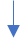 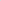 